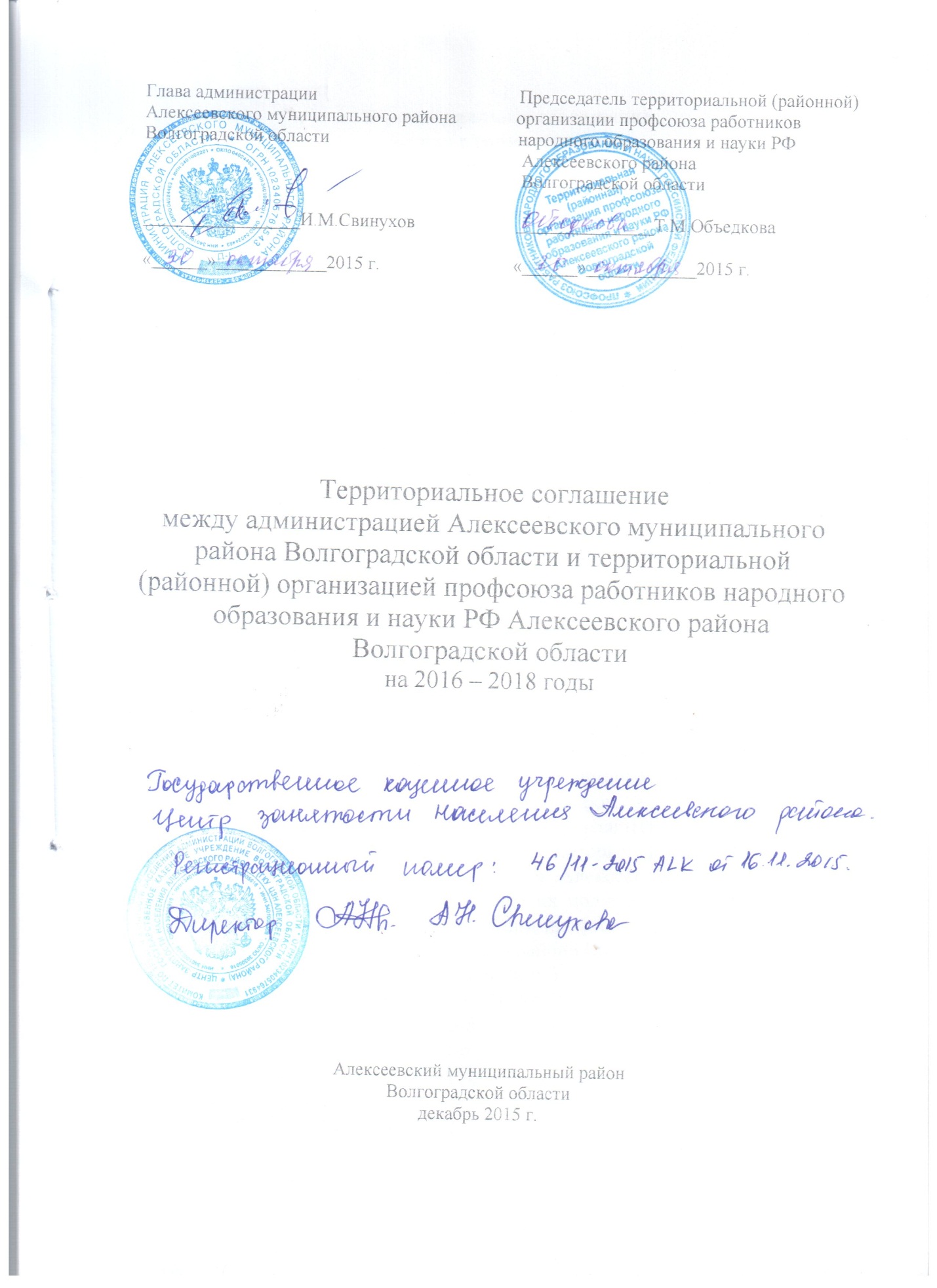 1Территориальное соглашение между администрацией Алексеевского муниципального района Волгоградской области и территориальной (районной) организацией Профсоюза работников народного образования и науки РФ Алексеевского района Волгоградской областина 2016-2018 годыОбщие Положения          1.1. Настоящее Территориальное соглашение (далее - Соглашение) заключено на муниципальном уровне в соответствии с законодательством Российской Федерации и Волгоградской области с целью определения в договорном порядке согласованных позиций сторон по созданию необходимых трудовых и социально-экономических условий для работников и обеспечению стабильной и эффективной деятельности муниципальных образовательных организаций Алексеевского муниципального района Волгоградской области, находящихся в ведении администрации Алексеевского муниципального района Волгоградской области (далее именуются – организации).           Соглашение является правовым актом, регулирующим социально-трудовые отношения в сфере образования, устанавливающим общие условия оплаты труда работников образования, их гарантии, компенсации и льготы.          Положения Соглашения:          обязательны для организаций, на которые оно распространяется;          применяются при заключении коллективных договоров в организациях, трудовых договоров с работниками организаций и при разрешении индивидуальных и коллективных трудовых споров.            1.2. Сторонами Соглашения (далее - стороны) являются:          работники организаций, в отношении которых  функции и полномочия учредителя осуществляет администрация Алексеевского муниципального района Волгоградской области,  в лице их полномочного представителя – территориальной (районной) организации профсоюза работников народного образования и науки РФ Алексеевского района Волгоградской области (далее – Профсоюз), действующего на основании Устава профессионального союза работников народного образования и науки Российской Федерации;        работодатели – организации, в отношении которых функции и полномочия учредителя осуществляет администрация Алексеевского муниципального района Волгоградской области, в лице их полномочного представителя - администрации Алексеевского муниципального района Волгоградской области (далее – Администрация).2          1.3. Соглашение распространяется на всех работников и работодателей организаций, в отношении которых функции и полномочия учредителя осуществляет Администрация.          Работодатели и соответствующие выборные органы первичных профсоюзных организаций могут заключать иные соглашения в соответствии с частью 10 статьи 45 Трудового кодекса Российской Федерации, содержащие разделы о распространении отдельных социальных льгот и гарантий только на членов Профсоюза, а также на работников, не являющихся членами Профсоюза, но уполномочивших выборный орган первичной профсоюзной организации на представление их интересов в соответствии с действующим законодательством Российской Федерации.          1.4. Стороны договорились о том, что:            1.4.1. Коллективные договоры организаций не могут содержать условий, снижающих уровень прав и гарантий работников, установленных трудовым законодательством, иными актами, содержащими нормы трудового права, и Соглашением.          В коллективном договоре организации с учётом особенностей её деятельности, финансовых возможностей могут устанавливаться льготы и преимущества для работников, условия труда более благоприятные по сравнению с установленными законами, иными нормативными правовыми актами, содержащими нормы трудового права, и Соглашением, а также могут устанавливаться дополнительные меры социальной поддержки, льготы и гарантии работникам.          Законодательные и иные нормативные правовые акты, улучшающие правовое регулирование социально-экономического положения работников по сравнению с регулированием, предусмотренным Соглашением, применяется с даты вступления их в силу.          Администрация и Профсоюз в установленном сторонами порядке осуществляет ведомственную регистрацию коллективных договоров, анализ в целях контроля за состоянием и эффективностью договорного регулирования социально-трудовых отношений в сфере образования, а также обобщения опыта коллективно-договорного регулирования в сфере образования.          1.4.2. В течение срока действия Соглашения стороны вправе вносить в него дополнения и изменения на основе взаимной договорённости. При наступлении условий, требующих дополнения или изменения Соглашения, заинтересованная сторона направляет другой стороне письменное уведомление о начале переговоров в соответствии с трудовым законодательством и Соглашением.        Принятые сторонами дополнения и изменения к Соглашению оформляются дополнительным соглашением, которые являются неотъемлемой частью Соглашения. 3         1.5. Стороны не в праве в течение срока действия Соглашения в одностороннем порядке прекратить выполнение принятых на себя обязательств.         В случае реорганизации сторон Соглашения права и обязанности сторон по выполнению Соглашения переходят к их правопреемникам и сохраняются до окончания срока его действия.          1.6. Соглашение вступает в силу со дня его подписания и действует до 31 декабря 2018 года.           Коллективные переговоры по разработке и заключению нового Соглашения должны быть начаты не позднее 1 октября 2018 года.          1.7. После уведомительной регистрации Соглашения в установленном порядке Администрация доводит текст Соглашения и изменения к нему до организаций, в отношении которых оно осуществляет функции и полномочия учредителя, Профсоюз – до первичных профсоюзных организаций.         Текст Соглашения после его уведомительной регистрации размещается на официальном портале  Алексеевского муниципального района (alex-land.ru) и публикуется в газете «Алексеевский вестник».    II. Обязательства представителей сторон Соглашения         2.1. Руководствуясь основными принципами социального партнёрства, осознавая ответственность за функционирование и развитие организаций и необходимость улучшения положения работников, Администрация и Профсоюз договорились:        2.1.1. Способствовать повышению качества образования в Российской Федерации, результативности деятельности образовательных организаций, конкурентоспособности работников на рынке труда при реализации Концепции долгосрочного социально-экономического развития Российской Федерации на период до 2020 года, государственной программы Российской Федерации «Развитие образования» на 2013-2020 годы, иных федеральных программ в сфере образования.2.1.2. Участвовать в постоянно действующих органах социального партнерства.2.1.3. Принимать участие в организации, подготовке и проведении конкурсов профессионального мастерства.2.2. Администрация:2.2.1. Осуществляет полное и своевременное финансовое обеспечение деятельности организаций.2.2.2. Организует систематическую работу по дополнительному профессиональному образованию педагогических работников организаций посредством реализации дополнительных профессиональных программ (программ повышения квалификации и программ профессиональной переподготовки).42.2.3. Информирует Профсоюз о действующих и (или) готовящихся к принятию федеральных и иных программах в сфере образования, затрагивающих социально-трудовые права работников.Организует совместно с Профсоюзом консультации о возможных прогнозируемых социально-экономических последствиях реализации указанных программ.2.2.4. Обеспечивает участие представителей Профсоюза в составе аттестационной комиссии Минобрнауки России для аттестации педагогических работников организаций, осуществляющих образовательную деятельность, подведомственных Минобрнауки России.2.2.5. Предоставляет Профсоюзу по его запросам информацию о численности и составе работников, системах оплаты труда, о рекомендуемых организациям минимальных размерах окладов (должностных окладов), ставок заработной платы по профессиональным квалификационным группам и квалификационным уровням профессиональных квалификационных групп, размерах средней заработной платы по категориям персонала, а также по иным показателям заработной платы, об объеме задолженности по выплате заработной платы, показателях по условиям и охране труда, планировании и проведении мероприятий по массовому сокращению численности (штатов) работников, о принятых государственными органами решениях по финансовому обеспечению отдельных направлений в сфере деятельности и другую необходимую информацию по социально-трудовым вопросам.2.2.6. Рекомендует образовательным организациям обеспечивать учет мнения выборного органа первичной профсоюзной организации при подготовке предложений по созданию автономного учреждения.2.2.7. Рекомендует образовательным организациям вести коллективные переговоры с соответствующим легитимным выборным органом первичной организации Профсоюза и заключать коллективные договоры на согласованных Сторонами условиях.2.2.8. Осуществляет ведомственный контроль за соблюдением трудового законодательства и иных нормативных правовых актов, содержащих нормы трудового права, в подведомственных организациях.2.3. Профсоюз:2.3.1. Обеспечивает представительство и защиту социально-трудовых прав и интересов работников образовательных организаций, в том числе при разработке и согласовании проектов нормативных правовых актов, затрагивающих социально-трудовые, экономические права и профессиональные интересы работников, в том числе, в области оплаты труда и социально-трудовых гарантий.2.3.2. Оказывает членам Профсоюза и первичным профсоюзным организациям помощь в вопросах применения трудового законодательства; принятия работодателем локальных нормативных актов, содержащих нормы трудового права; заключения коллективных договоров, а также разрешения индивидуальных и коллективных трудовых споров.52.3.3. Использует возможности переговорного процесса с целью учета интересов сторон и предотвращения социальной напряженности в коллективах образовательных организаций.2.3.4. Содействует предотвращению в организациях коллективных трудовых споров при выполнении работодателями обязательств, включенных в Соглашение и коллективные договоры.2.3.5. Обращается в федеральные органы законодательной и исполнительной власти с предложениями о принятии законодательных и иных нормативных правовых актов по вопросам защиты экономических, социально-трудовых, профессиональных прав и интересов работников.2.3.6. Осуществляет контроль за соблюдением работодателями трудового законодательства и иных актов, содержащих нормы трудового права.2.3.7. Содействует в проведении специальной оценки условий труда работников.2.3.9. Обеспечивает участие представителей выборных органов первичных профсоюзных организаций в проведении аттестации педагогических работников, состоящих в штате образовательных организаций.III. Развитие социального партнерства и участие профсоюзных органов в управлении организациями3.1. В целях развития социального партнерства стороны обязуются:3.1.1. Строить свои взаимоотношения на основе принципов социального партнерства, коллективно-договорного регулирования социально-трудовых отношений, соблюдать определенные Соглашением обязательства и договоренности.3.1.2. Развивать и совершенствовать систему органов социального партнерства в отрасли на территориальном и локальном уровнях.3.1.3. Проводить взаимные консультации (переговоры) по вопросам выполнения и текущего финансирования муниципальных целевых программ в сфере образования, по вопросам регулирования трудовых и иных непосредственно связанных с ними отношений, обеспечения гарантий социально-трудовых прав работников организаций, совершенствования ведомственных нормативных правовых актов, регулирующих трудовые права работников, и по другим социально значимым вопросам.3.1.4. Содействовать реализации принципа государственно-общественного управления образованием на принципах законности, демократии, автономии образовательных организаций, информационной открытости системы образования и учета общественного мнения.3.1.5. Обеспечивать участие представителей другой стороны Соглашения в работе своих руководящих органов при рассмотрении вопросов, связанных с содержанием Соглашения и его выполнением; 6предоставлять другой стороне полную, достоверную и своевременную информацию о принимаемых решениях, затрагивающих социально-трудовые, экономические права и профессиональные интересы работников.3.1.6. В целях повышения эффективности коллективно-договорного регулирования на уровне образовательной организации содействовать принятию локальных нормативных актов, содержащих нормы трудового права, в том числе при установлении либо изменении условий, норм и оплаты труда по согласованию с соответствующим выборным профсоюзным органом.3.1.7. Осуществлять урегулирование возникающих разногласий в ходе коллективных переговоров в порядке, установленном трудовым законодательством.3.2. Администрация обязуется:3.2.1. При подготовке проектов приказов, затрагивающих права и интересы работников организаций, обеспечить заблаговременное о них информирование Профсоюза структурными подразделениями Администрации для учета мнения Профсоюза и положений Соглашения.3.2.2. Способствовать обеспечению реализации права участия представителей выборного органа первичной профсоюзной организации в работе коллегиальных органов управления образовательной организации (ученый, попечительский, наблюдательный, управляющий советы и др.), в том числе по вопросам принятия локальных нормативных актов, содержащих нормы трудового права, затрагивающих права и интересы работников, разработки и утверждения устава образовательной организации, а также иных локальных нормативных актов, относящихся к деятельности организации в целом.3.3. Стороны согласились регулярно освещать в средствах массовой информации, в том числе в отраслевых и профсоюзных печатных изданиях, на официальных сайтах в Интернете промежуточные и итоговые результаты выполнения Соглашения, иных соглашений и коллективных договоров организаций.3.4. Стороны в своих действиях при рассмотрении вопросов социально-экономического положения работников образования учитывают положения Рекомендаций МОТ/ЮНЕСКО о положении учителей (г. Париж, 5 октября .). 3.5. Стороны считают приоритетными следующие направления в совместной деятельности по реализации молодежной политики в организациях:проведение работы с молодежью с целью закрепления их в организациях;содействие повышению их профессиональной квалификации и карьерному росту;развитие творческой и социальной активности молодежи;обеспечение их правовой и социальной защищенности;7активизация и поддержка патриотического воспитания молодежи, воспитания здорового образа жизни, молодежного досуга, физкультурно-оздоровительной и спортивной работы.3.6. Администрация и Профсоюз рекомендуют при заключении коллективных договоров и соглашений предусматривать разделы по защите социально-экономических и трудовых прав работников из числа молодежи, содержащие, в том числе, положения по:организации работы по формированию и обучению резерва из числа молодежи на руководящие должности;закреплению наставников за работниками из числа молодежи в первый год их работы в образовательных организациях, установлению наставникам доплаты за работу с ними на условиях, определяемых коллективными договорами;осуществлению дополнительного профессионального образования по программам повышения квалификации для женщин в течение первого года работы после их выхода из отпуска по уходу за ребенком до достижения им возраста 3-х лет;закреплению мер социальной поддержки работников из числа молодежи, имеющих среднее профессиональное образование или высшее образование по имеющим государственную аккредитацию образовательным программам и впервые поступающих на работу по полученной специальности, в том числе путем установления им надбавок к заработной плате, на условиях, предусмотренных трудовым договором, коллективным договором или локальными нормативными актами;обеспечению гарантий и компенсаций работникам из числа молодежи, обучающихся в организациях, в соответствии с законодательством Российской Федерации и коллективным договором.IV. Трудовые отношения4.1. Стороны при регулировании трудовых отношений исходят из того, что:4.1.1. Трудовой договор с работниками организаций заключается в письменной форме, как правило, на неопределенный срок.Заключение срочного трудового договора  допускается в случаях, когда трудовые отношения не могут быть установлены на неопределенный срок с учетом характера предстоящей работы или условий ее выполнения, а также в случаях, предусмотренных федеральным законом.4.1.2. Содержание трудового договора, порядок его заключения, изменения и расторжения определяются в соответствии с Трудовым кодексом Российской Федерации и с учетом примерной формы трудового договора с работником государственного учреждения (Приложение 3 к Программе поэтапного совершенствования системы оплаты труда в 8государственных (муниципальных) учреждениях на 2012 – 2018 годы, утвержденной распоряжением Правительства Российской Федерации от 26 ноября 2012 г. № 2190-р) (далее - Программа).Стороны трудового договора определяют его условия с учетом положений соответствующих нормативных правовых актов, Соглашения, других соглашений, коллективного договора, устава и иных локальных нормативных актов организации.4.1.3. Работодатели в соответствии с Программой, а также с учетом Рекомендаций по оформлению трудовых отношений с работником государственного (муниципального) учреждения при введении эффективного контракта, утвержденных Приказом Министерства труда и социальной защиты Российской Федерации от 26 апреля 2013 г. №167н «Об утверждении рекомендаций по оформлению трудовых отношений с работником государственного (муниципального) учреждения при введении эффективного контракта» обеспечивают заключение (оформление в письменной форме) с работниками трудового договора, в котором конкретизированы его трудовые (должностные) обязанности, условия оплаты труда, показатели и критерии оценки эффективности деятельности для назначения стимулирующих выплат в зависимости от результатов труда и качества оказываемых государственных (муниципальных) услуг, а также меры социальной поддержки, предусматривающих, в том числе, такие обязательные условия оплаты труда, как:размер оклада (должностного оклада), ставки заработной платы, конкретно устанавливаемые за исполнение работником трудовых (должностных) обязанностей определенной сложности (квалификации) за календарный месяц либо за установленную норму труда (норму часов педагогической работы в неделю (в год) за ставку заработной платы);размеры выплат компенсационного характера (при выполнении работ с вредными и (или) опасными условиями труда, в условиях, отклоняющихся от нормальных условий труда, и др.);размеры выплат стимулирующего характера либо условия для их установления со ссылкой на локальный нормативный акт, регулирующий порядок осуществления выплат стимулирующего характера, если их размеры зависят от установленных в организации показателей и критериев.4.1.4. Работодатели обеспечивают своевременное уведомление работников в письменной форме о предстоящих изменениях условий трудового договора (в том числе об изменениях размера тарифной ставки, оклада (должностного оклада), ставки заработной платы (при изменении порядка условий их установления и (или) при увеличении), размеров иных выплат, устанавливаемых работникам) не позднее чем за два месяца до их введения, а также своевременное заключение дополнительных соглашений об изменении условий трудового договора.Условия трудового договора, снижающие уровень прав и гарантий работника, установленный трудовым законодательством, Соглашением, 9иными соглашениями и коллективным договором, являются недействительными, и применяться не могут.Реорганизация (слияние, присоединение, разделение, выделение, преобразование) образовательной организации не может являться основанием для расторжения трудового договора с работником.4.1.5. Работники образовательных организаций, реализующих общеобразовательные программы, дополнительные образовательные программы, включая руководителей и их заместителей, помимо работы, определенной трудовым договором, могут осуществлять в той же образовательной организации на условиях дополнительного соглашения к трудовому договору преподавательскую работу без занятия штатной должности в классах, группах, кружках, секциях, которая не считается совместительством.Предоставление преподавательской работы указанным лицам, а также педагогическим, руководящим и иным работникам других образовательных организаций, работникам предприятий, учреждений и организаций (включая работников органов, осуществляющих управление в сфере образования и учебно-методических кабинетов, центров) осуществляется с учетом мнения выборного органа первичной профсоюзной организации и при условии, если учителя, преподаватели, для которых данная образовательная организация является местом основной работы, обеспечены преподавательской работой (учебной нагрузкой) по своей специальности в объеме не менее чем на ставку заработной платы.4.1.6. Работодатели обязаны в сфере трудовых отношений:до подписания трудового договора с работником ознакомить его под роспись с уставом организации, правилами внутреннего трудового распорядка, Соглашением, коллективным договором, а также иными локальными нормативными актами, непосредственно связанными с трудовой деятельностью работника;руководствоваться Единым квалификационным справочником должностей руководителей, специалистов и служащих, содержащим, в том числе, квалификационные характеристики должностей работников образования, а также руководителей и специалистов высшего и дополнительного профессионального образования, здравоохранения и культуры, в которых предусматриваются должностные обязанности работников, требования к знаниям, профессиональной подготовке и уровню квалификации, необходимые для осуществления соответствующей профессиональной деятельности;не допускать снижение уровня трудовых прав педагогических работников, с учетом обеспечения гарантий в сфере оплаты труда, установленных трудовым законодательством, иными нормативными правовыми актами Российской Федерации, при заключении в порядке, установленном трудовым законодательством, дополнительных соглашений к трудовым договорам педагогических работников в целях уточнения и 10конкретизации должностных обязанностей, показателей и критериев оценки эффективности деятельности, установления размера вознаграждения, а также размера поощрения за достижение коллективных результатов труда.4.2. Администрация и Профсоюз рекомендуют предусматривать:в коллективных договорах и трудовых договорах с работниками выплату выходного пособия в размере не менее среднего месячного заработка в случае прекращения трудового договора по основанию, предусмотренному пунктом 7 части первой статьи 77 Трудового кодекса Российской Федерации в связи с отказом работника от продолжения работы в силу изменений определенных сторонами условий трудового договора;в коллективных договорах преимущественное право оставления на работе при расторжении трудового договора в связи с сокращением численности или штата работников, совмещающих работу с обучением в образовательных организациях, независимо от обучения их на бесплатной или платной основе.V. Оплата труда и нормы трудаПри регулировании вопросов оплаты труда работников образовательных организаций, Администрация и Профсоюз исходят из того, что:5.1. Системы оплаты труда работников образовательных организаций устанавливаются коллективными договорами, соглашениями, локальными нормативными актами в соответствии с федеральными законами и иными нормативными актами Российской Федерации.5.2. Работодатели с участием выборного органа первичной профсоюзной организации:5.2.1. Разрабатывают положение об оплате труда работников организации, которое является приложением к коллективному договору.5.2.2. Предусматривают в положении об оплате труда работников организации регулирование вопросов оплаты труда с учетом:обеспечения зависимости заработной платы каждого работника от его квалификации, сложности выполняемой работы, количества и качества затраченного труда без ограничения ее максимальным размером;обеспечения работодателем равной оплаты за труд равной ценности, а также недопущения какой бы то ни было дискриминации - различий, исключений и предпочтений, не связанных с деловыми качествами работников;формирования размеров окладов (должностных окладов), ставок заработной платы по квалификационным уровням профессиональных квалификационных групп, не допуская установление различных размеров окладов (должностных окладов), ставок заработной платы, различных повышающих коэффициентов к ним (либо диапазонов «вилки» размеров 11окладов (должностных окладов), ставок заработной платы) по должностям работников с одинаковой квалификацией, выполняющих одинаковую трудовую функцию; существенной дифференциации в размерах оплаты труда педагогических работников, имеющих квалификационные категории, установленные по результатам аттестации;возможности перераспределения средств, предназначенных на оплату труда, стремясь к достижению доли условно постоянной  части заработной платы работников  в виде окладов (должностных окладов), ставок заработной платы в структуре  их заработной платы (без учета районных коэффициентов и процентных надбавок к заработной плате лиц, работающих в районах Крайнего Севера и приравненных к ним местностях) не ниже 60%;обеспечения повышения уровня реального содержания заработной платы работников организаций и других гарантий по оплате труда, предусмотренных трудовым законодательством и иными нормативными правовыми актами, содержащими нормы трудового права;размеров выплат за выполнение сверхурочных работ, работу в выходные и нерабочие праздничные дни, выполнение работ в других условиях, отклоняющихся от нормальных, но не ниже размеров, установленных трудовым законодательством и иными нормативными правовыми актами, содержащими нормы трудового права;создания условий для оплаты труда работников в зависимости от их личного участия в эффективном функционировании организации;применения типовых норм труда для однородных работ (межотраслевые, отраслевые и иные нормы труда);продолжительности рабочего времени либо норм часов педагогической работы за ставку заработной платы, порядка определения учебной нагрузки, оговариваемой в трудовом договоре, оснований ее изменения, случаев установления верхнего предела, предусматриваемых нормативными правовыми актами, в порядке, установленном Правительством Российской Федерации;определения размеров выплат компенсационного или стимулирующего характера от размера оклада (должностного оклада, ставки заработной платы), установленного работнику за исполнение им трудовых (должностных) обязанностей за календарный месяц либо за норму часов педагогической работы в неделю (в год);определения размеров выплат стимулирующего характера, в том числе размеров премий, на основе формализованных критериев определения достижимых результатов работы, измеряемых качественными и количественными показателями, для всех категорий работников организаций.5.3. При разработке и утверждении в организациях показателей и критериев эффективности работы в целях осуществления стимулирования качественного труда работников учитываются следующие основные принципы:12размер вознаграждения работника должен определяться на основе объективной оценки результатов его труда (принцип объективности);работник должен знать, какое вознаграждение он получит в зависимости от результатов своего труда (принцип предсказуемости);вознаграждение должно быть адекватно трудовому вкладу каждого работника в результат деятельности всей организации, его опыту и уровню квалификации (принцип адекватности);вознаграждение должно следовать за достижением результата (принцип своевременности);правила определения вознаграждения должны быть понятны каждому работнику (принцип справедливости);принятие решений о выплатах и их размерах должны осуществляться по согласованию с выборным органом первичной профсоюзной организации (принцип прозрачности).5.4. В случаях, когда размер оплаты труда работника зависит от стажа, образования, квалификационной категории, государственных наград и (или) ведомственных знаков отличия, ученой степени, право на его изменение возникает  в следующие сроки:при увеличении стажа педагогической работы, стажа работы по специальности — со дня достижения соответствующего стажа, если документы находятся в организации, или со дня представления документа о стаже, дающем право на повышение размера ставки (оклада) заработной платы;при получении образования или восстановлении документов об образовании - со дня представления соответствующего документа;при установлении квалификационной категории - со дня вынесения решения аттестационной комиссией;при присвоении почетного звания, награждения ведомственными знаками отличия - со дня присвоения, награждения.При наступлении у работника права на изменение размеров оплаты в период пребывания его в ежегодном оплачиваемом или другом отпуске, а также в период его временной нетрудоспособности выплата заработной платы (исходя из более высокого размера) производится со дня окончания отпуска или временной нетрудоспособности.5.5. Образовательные организации, реализующие общеобразовательные программы, дополнительные образовательные программы, учитывают особенности оплаты труда отдельных категорий педагогических работников (приложение № 1 к Соглашению).5.6. Работодатели осуществляют оплату труда работников в ночное время (с 22 часов до 6 часов) в повышенном размере, но не ниже 35 процентов часовой тарифной ставки (части оклада (должностного оклада), рассчитанного за час работы) за каждый час работы в ночное время. Конкретные размеры повышения оплаты труда за работу в ночное время устанавливаются коллективным договором, локальным нормативным актом, 13принимаемым с учетом мнения выборного органа первичной профсоюзной организации, трудовым договором.5.7. Переработка рабочего времени воспитателей, помощников воспитателей, младших воспитателей вследствие неявки сменяющего работника или родителей, а также работа в детских оздоровительных лагерях, осуществляемая по инициативе работодателя за пределами рабочего времени, установленного графиками работ, является сверхурочной работой. Сверхурочная работа оплачивается за первые два часа работы не менее чем в полуторном размере, за последующие часы - не менее чем в двойном размере. Конкретные размеры оплаты за сверхурочную работу могут определяться коллективным договором или трудовым договором.5.8. Оплата труда работников, занятых на работах с вредными и (или) опасными условиями труда, устанавливается в  повышенном размере по сравнению с тарифными ставками, окладами (должностными окладами), установленными для различных видов работ с нормальными условиями труда, но не ниже размеров, установленных трудовым законодательством и иными нормативными правовыми актами, содержащими нормы трудового права.Работодатель с учетом мнения выборного органа первичной профсоюзной организации в порядке, предусмотренном статьей 372 Трудового кодекса Российской Федерации, для принятия локальных нормативных актов устанавливает конкретные размеры доплат.При проведении специальной оценки условий труда в целях реализации Федерального закона от 28 декабря 2013 года № 426-ФЗ «О специальной оценке условий труда» (с учетом дополнений и изменений, внесенных Федеральным законом от 28 декабря 2013 № 421-ФЗ «О внесении изменений в отдельные законодательные акты Российской Федерации в связи с принятием Федерального закона «О специальной оценке условий труда») (далее - Федеральный закон от 28 декабря 2013 года № 426-ФЗ) работникам, условия труда которых отнесены к вредным и (или) опасным по результатам специальной оценки условий труда, предоставляются гарантии и компенсации в размере и на условиях, предусмотренных статьями 92, 117 и 147 Трудового кодекса Российской Федерации.До проведения специальной оценки условий труда работодатель сохраняет:выплаты работникам, занятым на работах, предусмотренных Перечнями работ с опасными (особо опасными), вредными (особо вредными) и тяжелыми (особо тяжелыми) условиями труда, на которых устанавливаются доплаты до 12 процентов или до 24 процентов, утвержденными приказом Гособразования СССР от 20 августа . № 579, или аналогичными Перечнями, утвержденными приказом Министерства науки, высшей школы и технической политики Российской Федерации от 7 октября . № 611;14гарантии и компенсации (продолжительность рабочего времени - не более 36 часов в неделю; ежегодный дополнительный оплачиваемый отпуск не менее 7 календарных дней; повышенная оплата труда не менее 4 процентов тарифной ставки (оклада), предусмотренной для различных видов работ с нормальными условиями труда) работникам, занятым на работах с вредными и (или) опасными условиями труда, установленные в соответствии с порядком, действовавшим до дня вступления в силу Федерального закона от 28 декабря 2013 года № 426-ФЗ.5.9. Оплата труда учителей, преподавателей, имеющих квалификационные категории, осуществляется с учетом квалификационной категории независимо от преподаваемого предмета (дисциплины, курса), а по должностям работников, по которым применяется наименование «старший» (воспитатель – старший воспитатель, педагог дополнительного образования - старший педагог дополнительного образования, методист - старший методист, инструктор - методист - старший инструктор-методист, тренер-преподаватель - старший тренер-преподаватель), независимо от того, по какой конкретно должности присвоена квалификационная категория.5.10. Администрация и Профсоюз рекомендуют предусматривать в коллективных договорах следующие положения:производить оплату труда педагогических работников с учетом имеющейся квалификационной категории за выполнение педагогической работы по должности с другим наименованием, по которой не установлена квалификационная категория, в случаях, предусмотренных в приложении № 2 к Соглашению, а также в других случаях, если по выполняемой работе совпадают профили работы (деятельности);в целях материальной поддержки педагогических работников, у которых в период нахождения в отпуске по уходу за ребенком до достижения им возраста трех лет истек срок действия квалификационной категории, производить оплату труда с учетом имевшейся квалификационной категории на период подготовки к аттестации на основе результатов работы и прохождения аттестации, но не более чем на один год после выхода из указанного отпуска;в случае истечения у педагогического работника срока действия квалификационной категории за один год до наступления права для назначения трудовой пенсии сохранять на этот период оплату труда с учетом имевшейся квалификационной категории;в случае истечения действия квалификационной категории после подачи заявления в аттестационную комиссию сохранять оплату труда с учетом имевшейся квалификационной категории до принятия аттестационной комиссией решения об установлении (отказе в установлении) квалификационной категории.5.11. Стороны считают необходимым:5.11.1. Проводить совместно мониторинг систем оплаты труда в организациях, включая размеры заработной платы работников, соотношение 15постоянной (тарифной) и переменной части в структуре заработной платы, соотношения в оплате труда руководителей, специалистов и других работников. Конкретные показатели мониторинга, порядок и сроки его представления определяются сторонами.5.11.2. Совместно разрабатывать предложения и рекомендации по совершенствованию систем оплаты труда, нормированию труда.5.11.3. Рекомендовать работодателям сохранять за работниками, участвовавшими в забастовке из-за невыполнения коллективных договоров и соглашений по вине работодателя или учредителя, а также за работниками, приостановившими работу в порядке, предусмотренном статьей 142 Трудового кодекса Российской Федерации, заработную плату в полном размере, что закрепляется в коллективных договорах и соглашениях.5.11.4. Рекомендовать работодателям и первичным профсоюзным организациям предусматривать в положениях об оплате труда стимулирующие выплаты в размере не менее 20 процентов к должностным окладам (ставкам заработной платы) педагогических работников при осуществлении ими подготовки учебных комплексов по новым дисциплинам, вводимым в связи с изменением учебных планов.5.11.5. Рекомендовать работодателям относить выплаты за дополнительную работу, непосредственно связанные с обеспечением выполнения основных должностных обязанностей: по классному руководству, проверке письменных работ, заведованию отделениями, филиалами, учебно-консультационными пунктами, кабинетами, отделами, учебными мастерскими, лабораториями, учебно-опытными участками, руководствуясь предметными, цикловыми и методическими комиссиями и другими видами работ, не входящими в прямые должностные обязанности работников, предусмотренные квалификационными характеристиками, к виду выплат компенсационного характера «выплаты за работу в условиях, отклоняющихся от нормальных», применительно к п. 3 Перечня видов выплат компенсационного характера в федеральных, бюджетных, автономных и казенных учреждениях, утвержденного приказом Минздравсоцразвития России от 29 декабря . № 822 (зарегистрирован Минюстом России 4 февраля ., регистрационный № 11081.5.12. В целях повышения социального статуса работника образования, престижа педагогической профессии и мотивации труда стороны совместно вырабатывают предложения по:повышению уровня оплаты труда работников;установлению размеров базовых окладов (базовых должностных окладов, базовых ставок заработной платы) по всем категориям работников;ежегодному увеличению фонда оплаты труда организаций на величину фактической инфляции в предшествующем году.16VI. Рабочее время и время отдыхаСтороны при регулировании вопросов рабочего времени и времени отдыха исходят из того, что:6.1. Продолжительность рабочего времени и времени отдыха педагогических и других работников организаций определяется в соответствии с трудовым законодательством в зависимости от наименования должности, условий труда и других факторов.Для педагогических работников в зависимости от должности и (или) специальности с учетом особенностей их труда продолжительность рабочего времени (нормы часов педагогической работы за ставку заработной платы), порядок определения учебной нагрузки, оговариваемой в трудовом договоре, и основания ее изменения, случаи установления верхнего предела учебной нагрузки педагогических работников регулируются соответствующим нормативным правовым актом, утверждаемым Минобрнауки России.6.2. Режим рабочего времени и времени отдыха педагогических и других работников организаций определяется правилами внутреннего трудового распорядка.Работодатели и первичные профсоюзные организации обеспечивают разработку правил внутреннего трудового распорядка в организации в соответствии с Трудовым кодексом Российской Федерации, другими федеральными законами, а также с учетом особенностей, устанавливаемых Минобрнауки России в соответствии с частью 7 статьи 47 Федерального закона от 29 декабря 2012 г. № 273-ФЗ «Об образовании в Российской Федерации».6.3. Работа в выходные и нерабочие праздничные дни запрещается, за исключением случаев, предусмотренных Трудовым кодексом Российской Федерации.Работодатели обеспечивают оплату за работу в выходной и нерабочий праздничный день не менее чем в двойном размере либо по желанию работника, работавшего в выходной или нерабочий праздничный день, предоставляют ему другой день отдыха. В этом случае работа в нерабочий праздничный день оплачивается в одинарном размере, а день отдыха оплате не подлежит.Конкретные размеры оплаты за работу в выходной или нерабочий праздничный день могут устанавливаться коллективным договором, локальным нормативным актом, принимаемым с учетом мнения выборного органа первичной профсоюзной организации, трудовым договором.6.4. Предоставление ежегодных основного и дополнительных оплачиваемых отпусков осуществляется, как правило, по окончании учебного года в летний период. Работодатели с учетом мнения выборного органа первичной профсоюзной организации утверждают не позднее чем за две недели до наступления календарного года график отпусков в порядке, 17установленном статьей 372 Трудового кодекса Российской Федерации для принятия локальных нормативных актов.Изменение графика отпусков работодателем может осуществляться с согласия работника и выборного органа первичной профсоюзной организации.Запрещается непредоставление ежегодного оплачиваемого отпуска в течение двух лет подряд.Отзыв работника из отпуска осуществляется по письменному распоряжению работодателя только с согласия работника. При этом денежные суммы, приходящиеся на дни неиспользованного отпуска, направляются на выплату текущей заработной платы за время работы, а при предоставлении дней отпуска в другое время средний заработок для их оплаты определяется в установленном порядке. По соглашению сторон трудового договора денежные суммы, приходящиеся на часть неиспользованного отпуска, превышающую 28 календарных дней, могут быть предоставлены в виде компенсации за неиспользованный отпуск, что закрепляется в коллективном договоре.Оплата отпуска производится не позднее чем за три дня до его начала.Ежегодный отпуск должен быть перенесен на другой срок по соглашению между работником и работодателем в случаях, предусмотренных законодательством, в том числе, если работнику своевременно не была произведена оплата за время этого отпуска, либо работник был предупрежден о времени начала отпуска позднее чем за две недели до его начала. При переносе отпуска по указанным причинам в коллективном договоре целесообразно закреплять преимущество работника в выборе новой даты начала отпуска.6.5. При предоставлении ежегодного отпуска педагогическим работникам за первый год работы в каникулярный период, в том числе до истечения шести месяцев работы, его продолжительность должна соответствовать установленной для этих должностей продолжительности и оплачиваться в полном размере.Исчисление продолжительности отпуска пропорционально проработанному времени осуществляется только в случае выплаты денежной компенсации за неиспользованный отпуск при увольнении работника.Учителям и другим педагогическим работникам, продолжительность отпуска которых составляет не менее 56 календарных дней, проработавшим в рабочем году не менее 10 месяцев, денежная компенсация за неиспользованный отпуск при увольнении выплачивается исходя из установленной продолжительности отпуска.6.6. Работникам с ненормированным рабочим днем, включая руководителей, их заместителей, руководителей структурных подразделений, предоставляется ежегодный дополнительный оплачиваемый отпуск.Перечень категорий работников с ненормированным рабочим днем, в том числе эпизодически привлекаемых к выполнению своих трудовых 18(должностных) обязанностей за пределами нормальной продолжительности рабочего времени, а также продолжительность ежегодного дополнительного отпуска за ненормированный рабочий день, составляющая не менее 3 календарных дней, предусматривается коллективным договором, правилами внутреннего трудового распорядка в зависимости от объема работы, степени напряженности труда, возможности работника выполнять свои трудовые (должностные) обязанности за пределами нормальной продолжительности рабочего времени и других условий.Оплата дополнительных отпусков, предоставляемых работникам с ненормированным рабочим днем, производится в пределах фонда оплаты труда.6.7. При проведении специальной оценки условий труда в целях реализации Федерального закона от 28 декабря 2013 года № 426-ФЗ «О специальной оценке условий труда» (с учетом дополнений и изменений, внесенных Федеральным законом от 28 декабря 2013 № 421-ФЗ «О внесении изменений в отдельные законодательные акты Российской Федерации в связи с принятием Федерального закона «О специальной оценке условий труда») работникам, условия труда которых отнесены к вредным и (или) опасным по результатам специальной оценки условий труда, предоставляется ежегодный дополнительный оплачиваемый отпуск в соответствии со статьей 117 Трудового кодекса Российской Федерации.До проведения специальной оценки условий труда работникам обеспечивается сохранение гарантий и компенсаций за работу с вредными и (или) опасными условиями труда и оценки фактических условий труда работников работодатель сохраняет:работникам, занятым на работах с вредными и (или) опасными условиями труда обеспечивается право на дополнительный отпуск и сокращенный рабочий день в соответствии со Списком производств, цехов, профессий и должностей с вредными условиями труда, работа в которых дает право на дополнительный отпуск и сокращенный рабочий день, утвержденным постановлением Госкомтруда СССР и Президиума ВЦСПС от 25 октября . № 298/П-22.6.8. Организация с учетом производственных и финансовых возможностей может предоставлять работникам дополнительные оплачиваемые отпуска за счет имеющихся собственных средств, которые присоединяются к ежегодному основному оплачиваемому отпуску. Условия предоставления и длительность дополнительных оплачиваемых отпусков определяются коллективным договором.Кратковременный отпуск по семейным обстоятельствам (при рождении ребенка, регистрации брака, смерти близких родственников) предоставляется работнику по его письменному заявлению в обязательном порядке. В коллективном договоре может определяться конкретная продолжительность таких отпусков, а также другие случаи и условия их предоставления.19VII. Условия и охрана трудаСтороны Соглашения рассматривают охрану труда и здоровья работников организаций в качестве одного из приоритетных направлений деятельности.7.1. Администрация:7.1.1. Обеспечивает разработку нормативных правовых актов, содержащих государственные нормативные требования охраны труда, с участием Профсоюза в порядке, установленном постановлением Правительства Российской Федерации от 27 декабря . № 1160 «Об утверждении Положения о разработке, утверждении и изменении нормативных правовых актов, содержащих государственные нормативные требования охраны труда», в том числе:стандартов безопасности труда в организациях, правил и типовых инструкций по охране труда для организаций.7.1.2. Осуществляет учет и ежегодный анализ причин производственного травматизма, а также несчастных случаев с обучающимися при проведении образовательной деятельности, обобщает государственную отчетность по формам 7-Т (травматизм), 1-Т (условия труда) за истекший год с целью принятия мер по улучшению условий труда и снижению травматизма.7.1.3. Информирует Профсоюз в течение первого квартала текущего года о несчастных случаях, произошедших в отчетном периоде на производстве, а также с обучающимися при проведении образовательной деятельности, причинах несчастных случаев, выделении образовательными организациями денежных средств на выполнение мероприятий по охране труда, в том числе на проведение специальной оценки условий труда, обучения по охране труда, медицинских осмотров, приобретение спецодежды и других средств индивидуальной защиты (далее - СИЗ), компенсациях работникам, занятым во вредных и (или) опасных условиях труда.7.1.4. Предусматривает ежегодное выделение средств на обеспечение безопасности образовательных организаций и охрану труда и здоровья работников и обучающихся в составе субсидий на выполнение государственных услуг (работ), оказываемых образовательными организациями.7.2. Администрация способствует деятельности работодателей и их представителей, которые в соответствии с требованиями законодательства:7.2.1. Обеспечивают создание и функционирование системы управления охраной труда в соответствии со статьей 212 Трудового кодекса Российской Федерации.7.2.2. Выделяют средства на выполнение мероприятий по охране труда, в том числе на проведение специальной оценки условий труда, обучения по охране труда, медицинских осмотров работников в размере не менее 2,0 20процентов от фонда оплаты труда и не менее 0,7 процента от суммы эксплуатационных расходов на содержание образовательной организации. Конкретный размер средств на указанные цели определяется коллективным договором и уточняется в соглашении об охране труда, являющимся приложением к нему.Используют в качестве дополнительного источника финансирования мероприятий по охране труда возможность возврата части сумм страховых взносов (до 20%) на предупредительные меры по сокращению производственного травматизма, в том числе на проведение специальной оценки условий труда, обучение по охране труда, приобретение СИЗ, санаторно-курортное лечение работников, занятых на работах с вредными и (или) опасными условиями труда, проведение обязательных медицинских осмотров в соответствии с Федеральным законом от 1 декабря 2014 г. № 386-ФЗ «О бюджете Фонда социального страхования Российской Федерации на 2015 год и на плановый период 2016 и 2017 годов».7.2.3. Создают службы охраны труда или вводят должность специалиста по охране труда в организациях с численностью работников свыше 50 человек в соответствии со статьей 217 Трудового кодекса Российской Федерации.7.2.4. Обеспечивают проведение специальной оценки условий труда в соответствии с Федеральным законом от 28 декабря . № 426-ФЗ «О специальной оценке условий труда».7.2.5. Обеспечивают работников сертифицированной спецодеждой и другими СИЗ, молоком, смывающими и (или) обезвреживающими средствами в соответствии с установленными нормами.7.2.6. Обеспечивают за счет средств работодателя проведение обязательных предварительных (при поступлении на работу) и периодических осмотров, а также обязательного психиатрического освидетельствования работников в соответствии со статьей 213 Трудового кодекса Российской Федерации.7.2.7. Обеспечивают выплату единовременной денежной компенсации сверх предусмотренной федеральным законодательством семье пострадавшего в результате смерти работника, наступившей от несчастного случая, связанного с производством, или профессионального заболевания, в размере и на условиях, определяемых коллективным договором.7.2.8. Предусматривают участие технических инспекторов труда Профсоюза в расследовании несчастных случаев на производстве и с обучающимися при проведении образовательной деятельности. Представляют информацию в профсоюзные органы о выполнении мероприятий по устранению причин несчастных случаев.7.3. Профсоюз:7.3.1. Осуществляет защитные функции по соблюдению прав членов Профсоюза на здоровые и безопасные условия труда, гарантии и компенсации работникам, занятым во вредных и (или) опасных условиях 21труда, привлекая для этих целей технических, внештатных технических инспекторов труда и уполномоченных (доверенных) лиц по охране труда, представляют интересы членов Профсоюза в органах государственной власти, в суде.7.3.2. Организует проведение проверок состояния охраны труда в организациях, выполнение мероприятий по охране труда, предусмотренных коллективными договорами, соглашениями по охране труда.7.3.3. Обеспечивает реализацию права работника на сохранение за ним места работы (должности) и среднего заработка на время приостановки работ в организации либо непосредственно на рабочем месте вследствие нарушения законодательства об охране труда, нормативных требований по охране труда не по вине работника.7.3.4. Обеспечивает избрание уполномоченных (доверенных) лиц по охране труда профкомов, способствует формированию и организации деятельности совместных комитетов (комиссий) по охране труда, организует их обучение и оказывает помощь в работе по осуществлению общественного контроля за состоянием охраны труда.7.4. Стороны совместно:7.4.1. Обеспечивают разработку Примерного положения о системе управления охраной труда и обеспечения безопасности образовательного процесса в организациях, осуществляющих образовательную деятельность, находящихся в ведении Минобрнауки России, в соответствии со статьями 210, 212 и 216 Трудового кодекса Российской Федерации и соответствующими стандартами о системе управления охраной труда. 7.4.2. Содействуют выполнению представлений и требований технических инспекторов труда и внештатных технических инспекторов труда, представлений уполномоченных (доверенных) лиц по охране труда профсоюзных организаций, выданных работодателям, по устранению выявленных в ходе проверок нарушений требований охраны труда и здоровья.VIII. Содействие занятости, повышение квалификации и закрепление профессиональных кадров8.1. Администрация:8.1.1. Анализирует кадровый состав и потребность в кадрах образовательных организаций общеобразовательных организаций, образовательных организаций дополнительного образования детей, потребность в получении педагогическими работниками дополнительного профессионального образования в целях формирования государственного задания.8.1.2. Принимает меры по повышению социального и профессионального статуса педагогических работников, качества кадрового потенциала образовательных организаций, создание необходимых 22безопасных и комфортных условий труда для работников сферы образования.8.1.3. Информирует Профсоюз не менее чем за три месяца о решениях, влекущих возможные массовые увольнения работников организаций, их числе, категориях и сроках проведения мероприятий по высвобождению работников.8.2. Стороны считают, что:8.2.1. Рассмотрение аттестационными комиссиями заявлений педагогических работников о прохождении аттестации на ту же квалификационную категорию, и принятие решений об установлении квалификационной категории для имеющих почетные звания, отраслевые знаки отличия, государственные награды и иные поощрения, полученные за достижения в педагогической деятельности, может осуществляться на основе указанных в заявлении сведений и с учетом иных данных о результатах профессиональной деятельности, которые подтверждены руководителем организации и согласованы с выборным органом первичной профсоюзной организации.8.2.2. Педагогическому работнику, имеющему (имевшему) высшую квалификационную категорию по одной из должностей, не может быть отказано в прохождении аттестации на высшую квалификационную категорию по другой должности, в том числе, в случае, если на высшую квалификационную категорию педагогический работник претендует впервые, не имея первой квалификационной категории.8.3. При изменении типа, организационно-правовой формы, ликвидации организаций, сокращении численности или штата работников организаций Профсоюз представляет и защищает права и интересы членов Профсоюза по вопросам индивидуальных трудовых и непосредственно связанных с ними отношений, а в области коллективных прав и интересов - всех работников, независимо от их членства в Профсоюзе.8.4. Стороны совместно:8.4.1. Ежегодно рассматривают вопросы занятости, подготовки, получения дополнительного профессионального образования по программам повышения квалификации и программам профессиональной переподготовки работников (в том числе высвобождаемых), трудоустройства выпускников образовательных организаций.8.4.2. При проведении структурных преобразований в отрасли не допускают массовых сокращений работников.8.4.3. Принимают участие в разработке организационных мер, предупреждающих массовое сокращение численности работников организаций.8.5. Администрация и Профсоюз совместно участвуют в совершенствовании порядка проведения аттестации педагогических работников организаций, осуществляющих образовательную деятельность и методики ее проведения.238.6. Стороны договорились:8.6.1. Совместно обеспечивать выполнение работодателями требований о своевременном не менее чем за три месяца и в полном объеме представлении органам службы занятости и выборному профсоюзному органу первичной профсоюзной организации информации о возможных массовых увольнениях работников в связи с сокращением численности или штата, а также в случае ликвидации организации.При этом увольнение считается массовым в следующих случаях:ликвидация организации с численностью работающих 15 и более человек;сокращение численности или штата работников в количестве:20 и более человек в течение 30 дней;60 и более человек в течение 60 дней;100 и более человек в течение 90 дней;увольнение работников в количестве 1 процента общего числа работающих в связи с ликвидацией организации либо сокращением численности или штата в течение 30 календарных дней в регионах с общей численностью занятых менее 5 тыс. человек;увольнение 10 и более процентов работников в течение 90 календарных дней в организации.8.6.2. Совместно организовывать и проводить районные конкурсы: «Учитель года», «Воспитатель года» и др.Содействовать формированию системы районных конкурсов профессионального мастерства, финансируемых из средств муниципального бюджета, с целью поддержки и профессионального развития педагогических работников общеобразовательных организаций, образовательных организаций дополнительного образования детей.8.6.3. Содействовать созданию советов молодых педагогических работников с целью привлечения внимания к их проблемам и обеспечения взаимодействия с органами государственной власти, органами местного самоуправления, общественными организациями в решении социально-экономических и профессиональных проблем.8.6.4. Содействовать созданию условий для реализации программ пенсионного обеспечения работников, формируемых образовательными организациями как инструмента кадровой политики и социальной поддержки, проведению организационных и информационно-разъяснительных мероприятий по содержанию пенсионной реформы, в том числе государственных программ по пенсионному обеспечению в целях повышения уровня пенсионного обеспечения работников с использованием методической поддержки Пенсионного Фонда Российской Федерации и отраслевого пенсионного фонда.8.7. Стороны рекомендуют предусматривать в коллективных договорах и соглашениях обязательства по:сохранению количества рабочих мест;24проведению с выборными органами первичных профсоюзных организаций консультаций по проблемам занятости высвобождаемых работников, возможности предоставления им социальных гарантий в зависимости от стажа работы в данной организации, источников их финансирования;определению более льготных критериев массового высвобождения работников с учетом специфики социально-экономической и кадровой ситуации в субъекте Российской Федерации и особенностей деятельности организаций;планированию средств для полной или частичной компенсации органам службы занятости затрат на опережающее обучение высвобождаемых работников;обеспечению гарантий и компенсаций высвобождаемым работникам;предоставлению высвобождаемым работникам дополнительных по сравнению с установленными трудовым законодательством гарантий и компенсаций;сохранению прав работников, высвобождаемых в связи с сокращением численности или штата, на улучшение жилья (улучшение жилищных условий) по прежнему месту работы, пользования лечебными, лечебно-профилактическими и дошкольными образовательными организациями на равных с работающими условиях;предупреждению работников о возможном сокращении численности или штата не менее чем за 3 месяца и предоставлению времени работнику для поиска работы в течение рабочего дня;недопущению увольнения работников предпенсионного возраста (за два года до наступления общеустановленного пенсионного возраста), а в случае увольнения - с обязательным уведомлением об этом территориальных органов занятости и территориальной организации Профсоюза не менее чем за 2 месяца; определению порядка проведения для получения дополнительного профессионального образования по программам повышения квалификации и программам профессиональной переподготовки;созданию условий для получения дополнительного профессионального образования по программам повышения квалификации и программам профессиональной переподготовки работников в соответствии с техническим перевооружением и развитием организации;недопущению увольнения работников в связи с сокращением численности или штата организации, впервые поступивших на работу по полученной специальности в течение трех лет.IX. Социальные гарантии, льготы, компенсацииСтороны исходят из того, что:9.1. Если порядком предоставления средств не установлено иное, организации самостоятельно определяют направления использования 25средств, полученных ими из соответствующего бюджета и иных источников, не запрещенных законодательством Российской Федерации, в том числе на:установление выплат стимулирующего характера, улучшение условий труда и быта, удешевление стоимости общественного питания, организацию отдыха работников, их семей, мероприятия по охране здоровья и оздоровлению работников, реализацию программ негосударственного пенсионного обеспечения, другие социальные нужды работников и их детей;укрепление материально-технической, базы, содержание зданий и сооружений, капитальный ремонт, благоустройство территорий и другие производственные нужды, а также долевое участие в строительстве жилья работникам.9.2. Стороны выражают намерения продолжить работу по выработке предложений, касающихся:внесения необходимых изменений и дополнений в порядок и условия назначения досрочно страховых пенсий в связи с педагогической деятельностью;поддержки работников из числа молодежи;системы мер по социальной поддержке работников;обеспечения служебным жильем работников из числа молодежи;предоставления работникам права пользования за счет бюджетных средств санаторно-курортным лечением, санаториями-профилакториями и спортивно-оздоровительными лагерями;реализации права работников из числа молодежи на получение субсидий на приобретение жилых помещений в рамках реализации мероприятий по обеспечению жильем отдельных категорий граждан Федеральной целевой программы «Жилище» на 2011-2015 годы, возможного продления срока ее действия.9.3. Администрация в пределах своей компетенции содействует сохранению инфраструктуры образовательных организаций.9.4. Стороны исходят из того, что работодатели:9.5. Обеспечивают направление педагогических работников для получения дополнительного профессионального образования по программам повышения квалификации и программам профессиональной переподготовки не реже одного раза в три года с отрывом от основной работы при условии полного возмещения им командировочных расходов, как это установлено трудовым законодательством.X. Гарантии прав профсоюзных организаций и членов Профсоюза10.1. Права и гарантии деятельности Профсоюза, региональных (межрегиональных) и первичных профсоюзных организаций, соответствующих выборных профсоюзных органов определяются Трудовым кодексом Российской Федерации, Федеральным законом от 12 января . 26№ 10-ФЗ «О профессиональных союзах, их правах и гарантиях деятельности», иными законами Российской Федерации, уставом Профсоюза работников народного образования и науки Российской Федерации и реализуются с учетом Генерального соглашения между общероссийскими объединениями профсоюзов, общероссийскими объединениями работодателей и Правительством России, настоящего Соглашения, иных соглашений, устава образовательной организации, коллективного договора.10.2. Стороны обращают внимание на то, что работодатели и их полномочные представители обязаны:10.2.1. Соблюдать права и гарантии профсоюзных организаций, способствовать их деятельности, не допуская ограничения установленных законом прав и гарантий профсоюзной деятельности и не препятствуя созданию и функционированию первичных профсоюзных организаций.10.2.2. Предоставлять выборному органу первичной профсоюзной организации независимо от численности работников бесплатно необходимые помещения (как минимум одно помещение), отвечающие санитарно-гигиеническим требованиям, обеспеченные отоплением и освещением, оборудованием, необходимым для работы самого выборного профсоюзного органа и проведения собраний работников, а также оргтехнику, средства связи, в том числе компьютерное оборудование, электронную почту и Интернет (при наличии данных видов связи у работодателя), и необходимые нормативные документы; в случаях, предусмотренных коллективным договором, обеспечивать охрану и уборку выделяемых помещений, безвозмездно предоставлять имеющиеся транспортные средства и создавать другие улучшающие условия для обеспечения деятельности выборного органа первичной профсоюзной организации.10.2.3. Не препятствовать представителям выборных профсоюзных органов в посещении организации и подразделений, где работают члены Профсоюза, для реализации уставных задач и предоставленных законодательством прав.10.2.4. Предоставлять профсоюзным органам по их запросам информацию, сведения и разъяснения по вопросам условий и охраны труда, заработной платы, другим социально-экономическим вопросам, жилищно-бытового обслуживания.10.2.5. Обеспечивать при наличии письменных заявлений работников, являющихся членами Профсоюза, а также других работников - не членов Профсоюза, ежемесячное бесплатное перечисление с расчетного счета организации на расчетный счет профсоюзной организации средств в размере, установленном коллективным договором, соглашением. Перечисление средств производится в полном объеме и одновременно с выдачей банком средств на заработную плату.10.2.6. Содействовать профсоюзным органам в использовании отраслевых и местных информационных систем для широкого 27информирования работников о деятельности Профсоюза по защите социально-трудовых прав и профессиональных интересов работников.10.3. Стороны признают гарантии работников, избранных (делегированных) в состав профсоюзных органов и не освобожденных от основной работы, в том числе:10.3.1. Работники, входящие в состав профсоюзных органов, не могут быть подвергнуты дисциплинарному взысканию (за исключением увольнения в качестве дисциплинарного взыскания) без предварительного согласия выборного профсоюзного органа, членами которого они являются, руководители профсоюзных органов в подразделениях организаций - без предварительного согласия вышестоящего профсоюзного органа в организации; а руководители (их заместители) и члены профсоюзных органов в организации, профорганизаторы - соответствующего вышестоящего профсоюзного органа.Перемещение или временный перевод указанных профсоюзных работников на другую работу по инициативе работодателя не может производиться без предварительного согласия профсоюзного органа, членами которого они являются.10.3.2. Увольнение по инициативе работодателя по основаниям, не связанным с виновным поведением, работников, входящих в состав выборных профсоюзных органов, допускается помимо соблюдения общего порядка увольнения только с предварительного согласия выборного профсоюзного органа, членами которого они являются, а руководителей (их заместителей) профсоюзных организаций – с согласия вышестоящего выборного профсоюзного органа.10.3.3. Члены выборных органов профсоюзных организаций, уполномоченные по охране труда профкома, представители профсоюзной организации в создаваемых в организации совместных с работодателем комитетах (комиссиях) освобождаются от основной работы с сохранением среднего заработка для выполнения общественных обязанностей в интересах коллектива работников и на время краткосрочной профсоюзной учебы на условиях, предусмотренных законодательством Российской Федерации, соглашением, коллективным договором.10.3.4. Члены выборных профсоюзных органов, не освобожденные от основной работы в организации, освобождаются от нее с сохранением среднего заработка на время участия в работе съездов, конференций, пленумов, президиумов, собраний, созываемых Профсоюзом. Условия освобождения и порядок оплаты времени участия в этих мероприятиях определяются коллективным договором, соглашением.10.4. Стороны признают гарантии освобожденных профсоюзных работников, избранных (делегированных) в состав профсоюзных органов:10.4.1. Работникам, избранным (делегированным) на выборные должности в профсоюзные органы, предоставляется после окончания срока их полномочий прежняя работа (должность), а при ее отсутствии с 28письменного согласия работника другая равноценная работа (должность) у того же работодателя. При невозможности предоставления указанной работы (должности) в связи с ликвидацией организации либо отсутствием в организации соответствующей работы (должности) Профсоюз сохраняет за этим работником его средний заработок на период трудоустройства, но не свыше шести месяцев, а в случае получения дополнительного профессионального образования по программам повышения квалификации и программам профессиональной переподготовки - на срок до одного года. При отказе работника от предложенной соответствующей работы (должности) средний заработок за ним на период трудоустройства не сохраняется, если иное не установлено решением Профсоюза.10.4.2. Сохранение за освобожденными профсоюзными работниками и штатными работниками профсоюзного органа социально-трудовых прав, гарантий и льгот, действующих в организации, в соответствии с коллективным договором, соглашением.10.4.3. Педагогические работники, у которых срок действия квалификационной категории, установленной (присвоенной) по результатам аттестации, истекает в период исполнения ими на освобожденной основе полномочий в составе выборного профсоюзного органа или в течение шести месяцев после их окончания, имеют право на период до прохождения ими аттестации в установленном порядке на оплату труда, предусмотренную для педагогических работников, имеющих соответствующую квалификационную категорию.10.4.4. Сохранение за освобожденными профсоюзными работниками продолжительности ежегодного отпуска, предоставляемого по прежней работе, путем присоединения к основному отпуску дополнительного отпуска применительно к порядку, установленному для работников с ненормированным рабочим днем.10.5. Расторжение трудового договора по инициативе работодателя с лицами, избиравшимися в состав профсоюзных органов, не допускается в течение двух лет после окончания выборных полномочий, кроме случаев полной ликвидации организации или совершения работником виновных действий, за которые федеральным законом предусмотрено увольнение. В этих случаях увольнение производится в порядке, установленном Трудовым кодексом Российской Федерации, с учетом положений Соглашения.XI. Контроль за выполнением Соглашения11.1. Контроль за выполнением настоящего Соглашения на всех уровнях осуществляется сторонами Соглашения и их представителями, а также соответствующими органами по труду.29Текущий контроль за выполнением Соглашения осуществляет Отраслевая комиссия по регулированию социально-трудовых отношений в порядке, установленном сторонами Соглашения.11.2. Стороны ежегодно разрабатывают и утверждают план мероприятий по выполнению Соглашения с указанием конкретных сроков и ответственных лиц.11.3. Информация о выполнении настоящего Соглашения ежегодно рассматривается на совместном заседании коллегии Администрации и райкома Профсоюза и доводится до сведения организаций, органов, осуществляющих управление в сфере образования, и первичных организаций Профсоюза.11.4. Представители сторон несут ответственность за уклонение от участия в коллективных переговорах по заключению, изменению Соглашения, не предоставление информации, необходимой для ведения коллективных переговоров и осуществления контроля за соблюдением Соглашения, нарушение или невыполнение обязательств, предусмотренных Соглашением, другие противоправные действия (бездействие) в соответствии с федеральным законом.Администрация                                                         Территориальная (районная) организацияАлексеевского муниципального                             Профсоюза работников народногорайона Волгоградской области                               образования и науки РФ                                                                                     Алексеевского района                                                                                     Волгоградской области403241, Волгоградская область,                               403241, Волгоградская область,Алексеевский район, ст. Алексеевская,                   Алексеевский район, ст. Алексеевская,ул. Ленина, 39                                                              ул. Ленина, 39Тел.: (884446) 3-14-41                                                 Тел.: (884446) 3-11-38Факс: (884446) 3-14-41                                                E-mail: rkprof2012@yandex.ru                                                 E-mail: аlekseev_area@ vlpost.ru Соглашение подписано 30 октября 2015 года.30Приложение № 1к территориальному соглашениюмежду администрацией Алексеевского муниципального района Волгоградской области и территориальной (районной) организацией профсоюза работников народного образования и науки РФ Алексеевского района Волгоградской области на 2016-2018 годыI. Особенности оплаты труда и отдельных категорий педагогических работников.1.1. Настоящие особенности оплаты труда отдельных категорий педагогических работников применяются в образовательных организациях, реализующих:общеобразовательные программы (образовательные программы дошкольного образования, дополнительные общеобразовательные программы, программы профессионального обучения);дополнительные общеобразовательные программы (дополнительные общеразвивающие программы и дополнительные предпрофессиональные программы).1.2. Особенности оплаты труда отдельных категорий педагогических работников связаны с продолжительностью их рабочего времени (нормами часов педагогической работы за ставку заработной платы), порядком определения и изменения учебной нагрузки, оговариваемой в трудовом договоре, устанавливаемыми приказом Минобрнауки России в соответствии с частью 3 статьи 333 Трудового кодекса Российской Федерации и подпунктом 5.2.71 Положения о Министерстве образования и науки Российской Федерации, утвержденного постановлением Правительства Российской Федерации от 3 июня . № 466 (далее – приказ Минобрнауки России).1.3. Нормы часов педагогической работы за ставку заработной платы, нормы часов учебной (преподавательской) работы, устанавливаемые приказом Минобрнауки России, являются расчетными величинами для исчисления педагогическим работникам заработной платы за месяц за фактически установленный им образовательной организацией объем педагогической работы или учебной (преподавательской) работы в неделю (в год).1.4. За педагогическую работу или учебную (преподавательскую) работу, выполняемую педагогическими работниками с их письменного согласия сверх нормы часов за ставку заработной платы либо ниже установленной нормы часов за ставку заработной платы, оплата производится из установленного размера ставки заработной платы пропорционально фактически определенному объему педагогической работы или учебной (преподавательской) работы, за исключением случаев выплаты ставок заработной платы в полном размере, предусмотренных для учителей положениями приказа Минобрнауки России.1.5. Особенности расчета месячной заработной платы учителей с учетом установленного объема учебной (преподавательской) работы в неделю определены в разделе II. «Особенности установления объема учебной нагрузки и исчисления заработной платы учителей» настоящего приложения.II. Особенности исчисления месячной заработной платы учителей в зависимости от объема учебной нагрузки.2.1. Исходя из фактического количества часов учебной нагрузки в неделю, определенной учителям, а также размера ставки заработной платы, предусмотренной за норму часов педагогической работы, составляющую 18 часов в неделю, определяется их заработная плата в месяц (т.е. осуществляется их тарификация) за выполнение учебной (преподавательской) работы путем умножения количества часов учебной нагрузки в неделю на размер ставки их заработной платы и деления полученного произведения на 18 (норма часов учебной нагрузки в неделю).312.2. Установленная учителям при тарификации заработная плата выплачивается ежемесячно независимо от числа недель и рабочих дней в разные месяцы года. Тарификация учителей производится один раз в год, но раздельно по полугодиям, если учебными планами на каждое полугодие предусматривается разное количество часов на предмет (дисциплину).2.3. За время работы в период осенних, зимних, весенних и летних каникул обучающихся, а также в периоды отмены учебных занятий (образовательного процесса) для обучающихся, воспитанников по санитарно-эпидемиологическим, климатическим и другим основаниям, оплата труда педагогических работников, а также лиц из числа руководителей, их заместителей, иных работников, ведущих в течение учебного года преподавательскую работу, в том числе занятия с кружками, производится из расчета заработной платы, установленной при тарификации, предшествующей началу каникул или периоду отмены учебных занятий (образовательного процесса) по указанным основаниям.32Приложение № 2к территориальному соглашениюмежду администрацией Алексеевского муниципального района Волгоградской области и территориальной (районной) организацией профсоюза работников народного образования и науки РФ Алексеевского района Волгоградской области на 2016-2018 годыРекомендации о закреплении в коллективных договорах положений об оплате труда педагогических работников с учетом имеющейся квалификационной категории за выполнение педагогической работы по должности с другим наименованием, по которой не установлена квалификационная категория, а также в других случаяхВ коллективных договорах рекомендуется закреплять положения об оплате труда в течение срока действия квалификационной категории, установленной педагогическим работникам в соответствии с Порядком проведения аттестации педагогических работников организаций, осуществляющих образовательную деятельность, утвержденным приказом Минобрнауки России от 7 апреля . № 276 (зарегистрирован Минюстом России 23 мая ., регистрационный № 32408), при выполнении ими педагогической работы в следующих случаях:при работе в должности, по которой установлена квалификационная категория, независимо от преподаваемого предмета (дисциплины), типа образовательной организации; при возобновлении работы в должности, по которой установлена квалификационная категория, независимо от перерывов в работе;при выполнении педагогической работы на разных должностях, по которым совпадают должностные обязанности, учебные программы, профили работы в следующих случаях: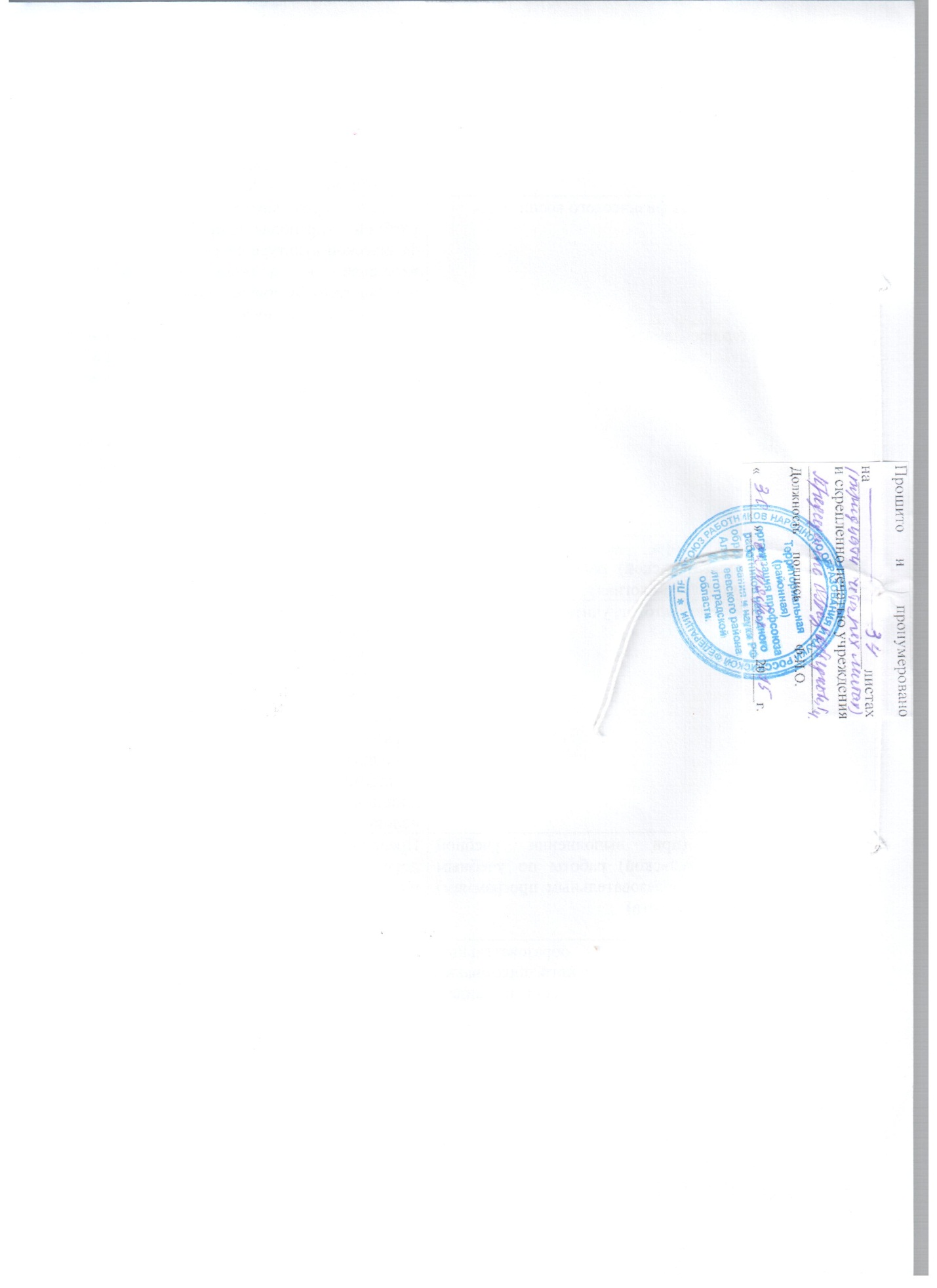 Должность, по которойустановлена квалификационнаякатегорияДолжность, по которой рекомендуется при оплате труда учитывать квалификационнуюкатегорию, установленную по должности, указанной в графе 112Учитель; преподавательПреподаватель;учитель;воспитатель (независимо от типа организации, в которой выполняется работа);социальный педагог;педагог-организатор;старший педагог дополнительного образования, педагог дополнительного образования (при совпадении профиля кружка, направления дополнительной работы профилю работы по основной должности).Старший воспитатель;воспитательВоспитатель;старший воспитательПреподаватель-организатор основ безопасности жизнедеятельностиУчитель, преподаватель (при выполнении учебной (преподавательской) работы по  физической культуре, а также по  основам безопасности жизнедеятельности сверх учебной нагрузки, входящей в должностные обязанности преподавателя-организатора основ безопасности жизнедеятельности)Руководитель физического воспитанияУчитель, преподаватель (при выполнении учебной (преподавательской) работы по  физической культуре сверх учебной нагрузки, входящей в должностные обязанности руководителя физического воспитания);инструктор по физической культуреМастер производственного обученияУчитель, преподаватель (при выполнении учебной (преподавательской) работы, совпадающей с профилем работы мастера производственного обучения);инструктор по труду;старший педагог дополнительного образования, педагог дополнительного образования (при совпадении профиля кружка, направления дополнительной работы профилю работы по основной должности)Учитель (при выполнении учебной (преподавательской) работы по учебному предмету «технология»)Мастер производственного обучения;инструктор по трудуУчитель-дефектолог, учитель логопедУчитель-логопед;учитель-дефектолог; учитель (при выполнении учебной (преподавательской) работы по адаптированным образовательным программам);воспитатель, педагог дополнительного образования, старший педагог дополнительного образования (при совпадении профиля кружка, направления дополнительной работы профилю работы по основной должности)Учитель (при выполнении учебной (преподавательской) работы по учебным предметам (образовательным программам) в области искусств)Преподаватель образовательных организаций дополнительного образования детей (детских школ искусств по видам искусств);музыкальный руководитель;концертмейстерПреподаватель образовательных организаций дополнительного образования детей (детских школ искусств по видам искусств); концертмейстерУчитель, преподаватель (при выполнении учебной (преподавательской) работы по учебным предметам (образовательным программам) в области искусств)Старший тренер-преподаватель;тренер-преподавательУчитель (при выполнении учебной (преподавательской) работы по  физической культуре);инструктор по физической культуреУчитель, преподаватель (при выполнении учебной (преподавательской) работы по  физической культуре);инструктор по физической культуреСтарший тренер-преподаватель;тренер-преподаватель